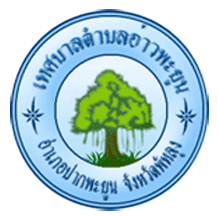 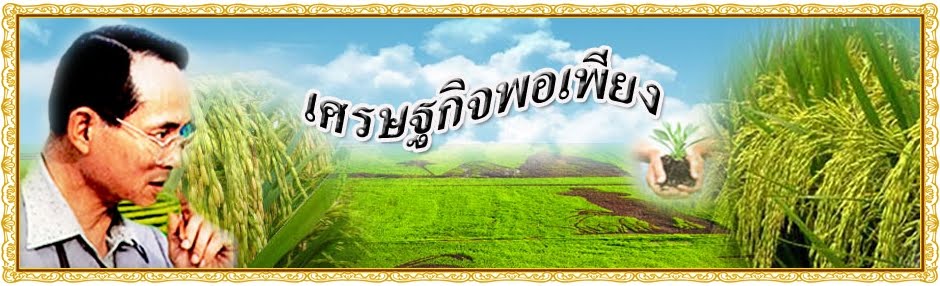 ความรู้เกี่ยวกับการจัดทำบัญชีครัวเรือนจากสภาวะสังคมปัจจุบันที่เต็มไปด้วยกระแสวัตถุนิยม และความฟุ่มเฟือย ฟุ้งเฟ้อ จนทำให้คนไทยหลงเดินทางผิดไปตามกระแสนิยมจนกลายเป็นปัญหา โดยเฉพาะปัญหาหนี้สินที่ไม่มีวัน จบสิ้น อย่างไรก็ตามคนไทยยังมีทางออก ซึ่งการจะดำรงชีวิตให้อยู่รอดภายใต้สังคมในปัจจุบัน แนวทางหนึ่งที่ประชาชนไทยควรยึดถือคือการพึ่งตนเอง รู้จักความพอประมาณ และไม่ประมาท ตามแนวปรัชญา “เศรษฐกิจพอเพียง” ของพระบาทสมเด็จพระเจ้าอยู่หัวที่ทรงมองเห็นถึงความสำคัญของการสร้างภูมิคุ้มกันให้กับตัวเอง รู้จักความพอมีพอกิน พอมีพอใช้ คำนึงถึงหลักเหตุผลและการประมาณตนเอง พร้อมกับทรงเตือนสติประชาชนคนไทยไม่ให้ประมาท โดยเฉพาะการใช้จ่ายเงินอันเป็นปัจจัยสำคัญในการดำเนินชีวิตการทำบัญชี คือ การจดบันทึก ข้อมูลเกี่ยวกับเงื่อนไขปัจจัยในการดำรงชีวิตของตัวเอง และภายในครอบครัว ชุมชน รวมถึงประเทศ ข้อมูลที่ได้จากการบันทึกจะเป็นตัวบ่งชี้อดีตปัจจุบันและอนาคตของชีวิตของตัวเอง สามารถนำข้อมูลอดีตมาบอกปัจจุบันและอนาคตได้ ข้อมูลที่ได้ ที่บันทึกไว้ จะเป็นประโยชน์ต่อการวางแผนชีวิตและกิจกรรมต่าง ๆ ในชีวิต ในครอบครัวบัญชีครัวเรือน มิได้หมายถึง การทำบัญชีหรือบันทึกรายรับรายจ่ายประจำวันเท่านั้น แต่อาจหมายถึงการบันทึกข้อมูลด้านอื่น ๆ ในชีวิต ในครอบครัว เป็นต้น ของเราได้ด้วย เช่น บัญชีทรัพย์สิน พันธุ์พืช พันธุ์ไม้ ในบ้านเราในชุมชนเรา บัญชีความรู้ความคิดของเรา บัญชีผู้ทรงคุณ ผู้รู้ในชุมชนเรา บัญชีเด็กและเยาชนของเรา บัญชีภูมิปัญญาด้านต่าง ๆ ของเรา เป็นต้น หมายความว่า สิ่งหรือเรื่องราวต่าง ๆ ในชีวิตของเรา เราจดบันทึกได้ทุกเรื่อง หากประชาชนทุกคนจดบันทึกจะมีประโยชน์ต่อตนเอง ครอบครัว ชุมชนและประเทศ จะเป็นแหล่งเรียนรู้ ครอบครัวเรียนรู้ ชุมชนเรียนรู้ และประเทศเรียนรู้การเรียนรู้เป็นที่มาของปัญญา ปัญญาเป็นที่มาของความเจริญทั้งกาย สังคม ใจ และจิตวิญญาณของมนุษย์จะเห็นว่า การทำบัญชี หรือการจดบันทึกนี้สำคัญยิ่งใหญ่มาก บุคคลสำคัญในประเทศหลายท่านเป็นตัวอย่างที่ดีของการจดบันทึก เช่น ท่านพุทธทาส ในหลวง และสมเด็จพระเทพ ล้วนเป็นนักบันทึกทั้งสิ้น การบันทึก คือ การเขียน เมื่อมีการเขียนย่อมมีการคิด เมื่อมีการคิดย่อมก่อปัญญา แก้ไขปัญหาได้โดยใช้เหตุผลวิเคราะห์พิจารณา ได้ถูกต้อง นั่นคือ ทางเจริญของมนุษย์การทำบัญชีครัวเรือนในด้านเศรษฐกิจหรือการบันทึกรายรับรายจ่ายที่ทางราชการพยายามส่งเสริมให้ประชาชนได้ทำกัน นั่น เป็นเรื่องการบันทึกรายรับรายจ่ายประจำวันประจำเดือนว่า มีรายรับจากแหล่งใดบ้าง จำนวนเท่าใด มีรายจ่ายอะไรบ้าง จำนวนเท่าใด ในแต่ละวัน สัปดาห์ เดือน และ ปี เพื่อจะได้เห็นภาพรวมว่า ตนเองและครอบครัวมีรายรับเท่าใด รายจ่ายเท่าใด คงเหลือเท่าใด หรือ เงินไม่พอใช้เท่าใด คือ รายจ่ายมากกว่ารายรับ และสำรวจว่ารายการใดจ่ายน้อยจ่ายมาก จำเป็นน้อยจำเป็นมาก จำเป็นน้อย อาจลดลง จ่ายเฉพาะที่จำเป็นมาก เช่น ซื้อกับข้าว ซื้อยา ซื้อเสื้อผ้า ซ่อมแซมบ้าน การศึกษา เป็นต้น ส่วนรายจ่ายที่ไม่จำเป็นให้ลด ละ เลิก เช่น ซื้อบุหรี่ ซื้อเหล้า เล่นการพนัน เป็นต้น เมื่อนำรายรับ รายจ่าย มาบวกลบกันแล้วขาดดุลเกินดุลไปเท่าใด เมื่อเห็นตัวเลข จะทำให้เราคิดได้ว่าสิ่งไม่จำเป็นนั้นมีมากหรือน้อยสามารถลดได้หรือไม่ เลิกได้ไหม ถ้าไม่ลดไม่เลิกจะเกิดอะไร กับตัวเอง ครอบครัว ชุมชน และประเทศ หากเราวางแผนการรับการจ่ายเงินของตนเองได้ เท่ากับว่า รู้จักความเป็นคนได้พัฒนาตนเอง ให้เป็นคนมีเหตุมีผล เป็นคนรู้จักพอประมาณ เป็นคนรักตนเอง รักครอบครัว รักชุมชน และรักประเทศชาติมากขึ้นจึงเห็นได้ว่า การทำบัญชีครัวเรือน ในเรื่องรายรับรายจ่าย ก็คือวิถีแห่งการเรียนรู้เพื่อพัฒนาชีวิต ตามปรัชญาเศรษฐกิจพอเพียง นั่นเอง เพราะปรัชญาเศรษฐกิจพอเพียง คือ ปรัชญาชีวิตที่ถูกต้องเหมาะสม พอดี สอดคล้องถูกต้องตามกฎธรรมชาติที่มีทั้งความเป็นเอกภาพและดุลยภาพอยู่เสมอ                การทำบัญชีครัวเรือนเป็นการจดบันทึกรายรับรายจ่ายประจำวันของครัวเรือน และสามารถนำข้อมูลมาวางแผนการใช้จ่ายเงินในอนาคตได้อย่างเหมาะสม ทำให้เกิดการออม การใช้จ่ายเงินอย่างประหยัดคุ้มค่า ไม่ฟุ่มเฟือย ดังนั้น การทำบัญชีชีครัวเรือนมีความสำคัญดังนี้1. ทำให้ตนเองและครอบครัวทราบรายรับ รายจ่าย หนี้สิน และเงินคงเหลือในแต่ละวัน รายรับ หรือ รายได้ คือ เงิน หรือสินทรัพย์ที่วัดมูลค่าได้ ที่ได้รับจากการประกอบอาชีพ หรือผลตอบแทนที่ได้รับจากการให้ผู้อื่นใช้สินทรัพย์ หรือ ผลตอบแทนจากการลงทุนในรูปแบบต่างๆ เช่น รายได้จากค่าจ้างแรงงาน เงินเดือน ดอกเบี้ยรับจากเงินฝากธนาคาร หรือ จากเงินให้กู้ยืม รายได้จากการขายสินค้าหรือบริการ เป็นต้นรายจ่าย หรือ ค่าใช้จ่าย คือ คือ เงิน หรือสินทรัพย์ที่วัดมูลค่าได้ ที่จ่ายออกไปเพื่อให้ได้สิ่งตอบแทนกลับมา สิ่งตอบแทนอาจเป็นสินค้าหรือบริการ เช่น ค่าอาหาร ค่าน้ำค่าไฟฟ้า (ค่าสาธารณูปโภค) ค่าน้ำมัน ค่าหนังสือตำรา เป็นต้น หรือรายจ่าย อาจไม่ได้รับสิ่งตอบแทนคือสินค้าหรือบริการก็ได้ เช่น เงินบริจาคเพื่อการกุศล เงินทำบุญทอดกฐิน ทอดผ้าป่า เป็นต้นหนี้สิน คือ ภาระผูกพันที่ต้องชดใช้คืนในอนาคต การชดใช้อาจจ่ายเป็นเงินหรือของมีค่าที่ครอบครัวหรือตนเองมีอยู่ หนี้สินเป็น เงินหรือสิ่งของที่มีค่าที่ครอบครัวหรือตนเองได้รับมาจากบุคคลหรือแหล่งเงินภายนอก เช่น การกู้ยืมเงินจากเพื่อนบ้าน การกู้ยืมเงินจากกองทุนต่างๆ การซื้อสินค้าหรือบริการเป็นเงินเชื่อ การซื้อสินทรัพย์เป็นเงินผ่อนชำระ หรือการเช่าซื้อ เป็นต้นเงินคงเหลือ คือ เงิน หรือ ทรัพย์สินที่วัดมูลค่าได้ หลังจากนำรายรับลบด้วยรายจ่ายแล้วปรากฏรายรับมากกว่ารายจ่ายจะทำให้มีเงินคงเหลือ หรือในหลักทางบัญชีเรียกว่า กำไร แต่หากหลังจากนำรายรับลบด้วยรายจ่ายแล้วปรากฏว่ารายจ่ายมากกว่ารายรับจะทำให้เงินคงเหลือติดลบหรือทางบัญชีเรียกว่าขาดทุน นั่นเอง2. นำข้อมูลการใช้จ่ายเงินภายในครอบครัวมาจัดเรียงลำดับความสำคัญของรายจ่าย และวางแผนการใช้จ่ายเงิน โดยพิจารณาแต่ละรายการในแต่ละวันมีรายจ่ายใดที่มีความสำคัญมาก และรายจ่ายใดไม่จำเป็นให้ตัดออก เพื่อให้การใช้จ่ายเงินภายในครอบครัวมีพอใช้และเหลือเก็บเพื่อการออมทรัพย์สำหรับใช้จ่ายสิ่งที่จำเป็นในอนาคต บัญชีครัวเรือนถือเป็นส่วนสำคัญในการปฏิบัติตามแนวเศรษฐกิจพอเพียง โดยยึดหลัก 3 ข้อคือ การพอประมาณ ถ้ารู้รายรับรายจ่าย ก็จะใช้แบบพอประมาณ แต่ มีเหตุผล รู้ว่ารายจ่ายใดจำเป็นไม่จำเป็น และเมื่อเหลือจากใช้จ่ายก็เก็บออม นั่นคือภูมิคุ้มกัน ที่เอาไว้คุ้มกันตัวเราและครอบครัว บัญชีครัวเรือนสามารถจัดได้หมด จึงนับว่ามีประโยชน์มากข้อควรระวังในการจัดทำบัญชีครัวเรือน คือ ลืมบันทึกบัญชี ทำให้ขาดความต่อเนื่องในการบันทึก และส่งผลให้ไม่อยากบันทึก ผู้จัดทำเข้าใจผิดในรายการบัญชี ไม่เข้าใจรายการที่เป็นรายรับ จึงไม่ได้บันทึกบัญชี เช่น ลูกส่งเงินมาให้พ่อแม่สำหรับใช้จ่ายทุกวันสิ้นเดือน แต่พ่อแม่ไม่ได้บันทึกบัญชีรายรับเนื่องจากเข้าใจว่าเงินที่ได้รับมานั้นมิได้เกิดจากการประกอบอาชีพของตนเองหรือเข้าใจผิดรายการหนี้สินแต่บันทึกว่าเป็นรายรับ ทำให้มิได้เก็บเงินไว้สำหรับจ่ายชำระหนี้ในอนาคต เช่น ยืมเงินจากเพื่อนบ้านมาใช้จ่ายภายในครอบครัว ถึงแม้จะได้รับเงินมาแต่รายการดังกล่าวไม่ถือว่าเป็นรายรับเนื่องจากตนเองมีภาระผูกพันที่ต้องชดใช้ในอนาคต ซึ่งอาจต้องชดใช้เงินต้นพร้อมด้วยดอกเบี้ยด้วย จากสาเหตุดังกล่าวอาจทำให้ครอบครัววางแผนการใช้จ่ายเงินผิดพลาด ส่วนข้อผิดพลาดอีกประการหนึ่งคือ การเขียนชื่อรายการผิด การบันทึกตัวเลขผิด การบวกหรือการลบจำนวนเงินผิดอาจเกิดจากการลืมจดบันทึกรายการบัญชี หรือบันทึกรายการซ้ำ ๆ กันหลายรายการ ปัญหาดังกล่าวแก้ไขโดยการคำนวณจำนวนเงินกระทบยอดเงินคงเหลือในบัญชีกับยอดเงินฝากธนาคารที่ครอบครัวมีอยู่จริง หรือยอดเงินที่เก็บไว้สำหรับใช้จ่ายจริง หากพบว่ายอดเงินคงเหลือในบัญชีเท่ากับยอดเงินคงเหลือในบัญชีเงินฝากธนาคาร แสดงว่าการจัดทำบัญชีถูกต้อง แต่หากกระทบยอดแล้วยอดเงินทั้งสองไม่เท่ากันอาจเกิดจากการบันทึกบัญชีผิดพลาด หรือเงินสดของครอบครัวสูญหาย นะคะ มาถึงตอนนี้แล้วท่านผู้ฟังหลายท่านอาจนึกในใจแล้วว่าการจดบันทึกเป็นสิ่งที่สำคัญและจำเป็นมากสำหรับการดำรงชีวิตในปัจจุบัน ยิ่งเศรษฐกิจไม่ดี การเงินขาดสภาพคล่องด้วยแล้ว คิดว่าหลายท่านคงอยากจะหันมาจดบันทึกรายรับและรายจ่ายกันบ้างการวางแผนการใช้จ่ายเงินให้เหมาะสมระหว่างรายรับและรายจ่าย ครอบครัวต้องมีรายรับมากกว่ารายจ่าย หากพบว่ารายรับน้อยกว่ารายจ่าย ต้องหาแนวทางนำเงินมาใช้จ่ายให้เพียงพอ โดยอาจต้องกู้ยืมเงินมาใช้จ่าย แต่การกู้ยืมเงินไม่ใช่แนวทางแก้ไขปัญหาดังกล่าวได้ เพียงแต่ช่วยให้การใช้จ่ายมีสภาพคล่องชั่วขณะเท่านั้น และในระยะยาวยังส่งผลให้ครอบครัวมีภาระหนี้สินจำนวนมาทั้งเงินต้นและดอกเบี้ยซึ่งจะเพิ่มจำนวนมากขึ้นตามระยะเวลาที่ยาวนานในการกู้ยืมเงิน เป็นปัญหาที่แก้ไขได้ยาก สำหรับการแก้ไขปัญหาการขาดสภาพคล่องในการใช้จ่ายเงินหรือปัญหารายรับไม่เพียงพอกับรายจ่ายนั้นมีแนวทางดังนี้                1. การตัดรายจ่ายที่ไม่จำเป็นออก เพื่อลดภาระการจ่ายเงินออกจากครอบครัว เช่น รายจ่ายเกี่ยวกับการพนัน สิ่งเสพติดของมึนเมา รายจ่ายฟุ่มเฟือย เป็นต้น เป็นการสร้างนิสัยมิให้ใช้จ่ายฟุ่มเฟือย                2. การลดรายจ่ายที่จำเป็นลง เพื่อสร้างนิสัยการประหยัด อดออม การใช้ทรัพยากรที่มีอยู่จำกัดอย่างคุ้มค่า เช่น การปลูกผัก ผลไม้ไว้รับประทานเอง เพื่อช่วยลดค่าอาหาร และค่าเดินทางไปตลาด อีกทั้งทำให้สุขภาพดีอีกด้วย ลดการใช้น้ำมันเชื้อเพลิงแล้วหันมาออกกำลังกายโดยการปั่นจักรยาน หรือ การเดิน การวิ่งแทนการขับรถจักรยานยนต์ หรือรถยนต์ เป็นต้น                3. การเพิ่มรายรับ หารายได้เสริมนอกเวลาทำงานปกติ เช่น การใช้เวลาว่างรับจ้างตัดเย็บเสื้อผ้า การขายอาหารหลังเลิกงาน การปลูกผัก หรือเลี้ยงสัตว์ไว้ขาย เป็นต้น                4. การทำความเข้าใจกันภายในครอบครัวเพื่อให้ทุกคนร่วมมือกันประหยัดรู้จักอดออม การใช้ทรัพยากรต่าง ๆ ลด ละ เลิก รายจ่ายหรือสิ่งที่ไม่จำเป็น และช่วยกันสร้างรายรับให้เพียงพอ เหมาะสมกับเศรษฐกิจปัจจุบันบทสรุป  การจัดทำบัญชีครัวเรือน หรือ บัญชีรายรับรายจ่ายนี้ ไม่ใช่เป็นแต่เพียงการจดบันทึกรายการต่าง ๆ ที่เป็นเงินเท่านั้น แต่ยังเป็นการสร้างความสามัคคีภายในครอบครัว รู้จักช่วยเหลือแบ่งปันกันในสังคม มีการเรียนรู้ซึ่งกันและกัน ซึ่งเกิดจากประสบการณ์ต่าง ๆ ที่ได้รับจากการจดบันทึกข้อมูลที่เป็นประโยชน์ ทำให้ประชาชนทุกคนรู้จักการบริหารจัดการด้านการเงินและการวางแผนการทำงานทุกอย่างเพื่อให้บรรลุเป้าหมายได้ การทำบัญชีครัวเรือนทำให้ครอบครัวมีความสุขใช้ชีวิตโดยยึดหลักความพอเพียง มีเหตุมีผล รู้จักพึ่งพาตนเอง มีความพอประมาณ การเงินมีสภาพคล่อง รู้จักการเก็บออม ทุกคนรู้ถึงแหล่งที่มาของรายรับและการใช้ไปของค่าใช้จ่ายในแต่ละวันสามารถนำข้อมูลการใช้จ่ายมาวางแผนบริหารการเงินในอนาคตได้ตัวอย่างการจดบัญชีรายรับรายจ่ายที่มา : https://sites.google.comวันเดือนปีรายการรายรับรายจ่ายเงินคงเหลือ14 /01/56ยอดเงิน2,000 บาท-2,000 บาทค่าอาหารกลางวัน-50 บาท1,950 บาทค่าเดินทาง-50 บาท1,900 บาทดูหนัง-180 บาท1,720 บาทรวม2,000 บาท280 บาท1,720 บาท15 /01/56ยอดเงินยกมา1,720 บาท-1,720 บาทค่าอาหารกลางวัน-50 บาท1,670 บาทค่าเดินทาง-50 บาท1,620 บาทซื้อหนังสืออ่าน-190 บาท1,430 บาทรวม1,720 บาท290 บาท1,430 บาท